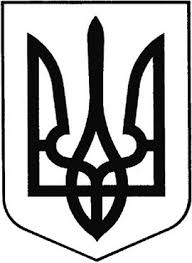 ГРEБІНКІВСЬКА СEЛИЩНА РАДАБілоцeрківського району Київської областіВИКОНАВЧИЙ КОМІТЕТР О З П О Р Я Д Ж E Н Н Явід 17 червня 2022 року             смт Гребінки                                №88-ОДПро визначення особи уповноваженоїмати доступ до ВІС ДМС УкраїниКеруючись статтею 53 Закону України «Про місцеве самоврядування в Україні»:1.Відповідно до Договору доручення на часткову обробку персональних даних, уповноваженим суб’єктам надано доступ до інформації Єдиного державного демографічного реєстру, укладеного між Державною міграційною службою України та Гребінківською селищною радою.2.Визначити уповноваженою мати доступ до ВІС ДМС України:ГАДОМСЬКУ Наталію Сергіївну – адміністратора відділу надання адміністративних послуг апарату виконавчого комітету Гребінківської селищної ради3.Контроль за виконанням розпорядження залишаю за собою.Селищний голова                                     Роман ЗАСУХАПідготувала:                          Олена ТихоненкоПогодила:                              Марина Шевченко